Памятка для родителейБЕЗОПАСНОСТЬ НА ЛЬДУВ нашем северном краю большое количество озер и рек, которые почтиполгода покрыты льдом. Любое пребывание на льду всегда таит опасность,поэтому, прежде чем выйти на лед, не будет лишним вспомнить правила, которыеобеспечат Вам безопасность, а может быть и сохранят жизнь.Прежде чем спуститься на лед:проверьте место, где лед примыкает к берегу - могут быть промоины,снежные надувы закрывающие их. В устьях рек прочность льда ослабленаиз-за течений;если Вы один, возьмите шест и переходите с шестом;безопаснее всего переходить реку или озеро на лыжах.Если Вы провалились:широко раскинуть руки по кромкам льда, чтобы не погрузиться с головой;если возможно, переберитесь к тому краю полыньи, где течение не увлекаетВас под лед;старайтесь не обламывать кромку, без резких движений выбраться на лед,заползая грудью и поочередно вытаскивая на поверхность ноги широко ихрасставив.Главная тактикаприноравливать свое тело к наиболее широкой площади опоры;выбравшись из полыньи нужно откатиться, а затем ползти в ту сторону,откуда шел.Если на Ваших глазах провалился человек:немедленно крикните ему, что идете на помощь;приближаться к полынье ползком, широко раскинув руки, будет лучше, еслиподложите лыжи или фанеру, доску, чтобы увеличить площадь опоры иползти на них;к самому краю полыньи подползать нельзя, иначе и сам окажешься в воде;ремни или шарф, любая доска, жердь, лыжи, санки помогут Вам спастичеловека;бросать связанные предметы нужно за 3-4м;если Вы не один, то, взяв друг друга за ноги ложитесь, на лед цепочкой идвигайтесь к пролому;действуйте решительно и скоро, пострадавший быстро коченеет в ледянойводе, намокшая одежда тянет его вниз;подав пострадавшему подручное средство, вытащить его на лед и ползкомдвигаться от опасной зоны;с пострадавшего снять и отжать всю одежду, потом снова одеть если нетсухой и укутать полиэтиленом, происходит эффект парника.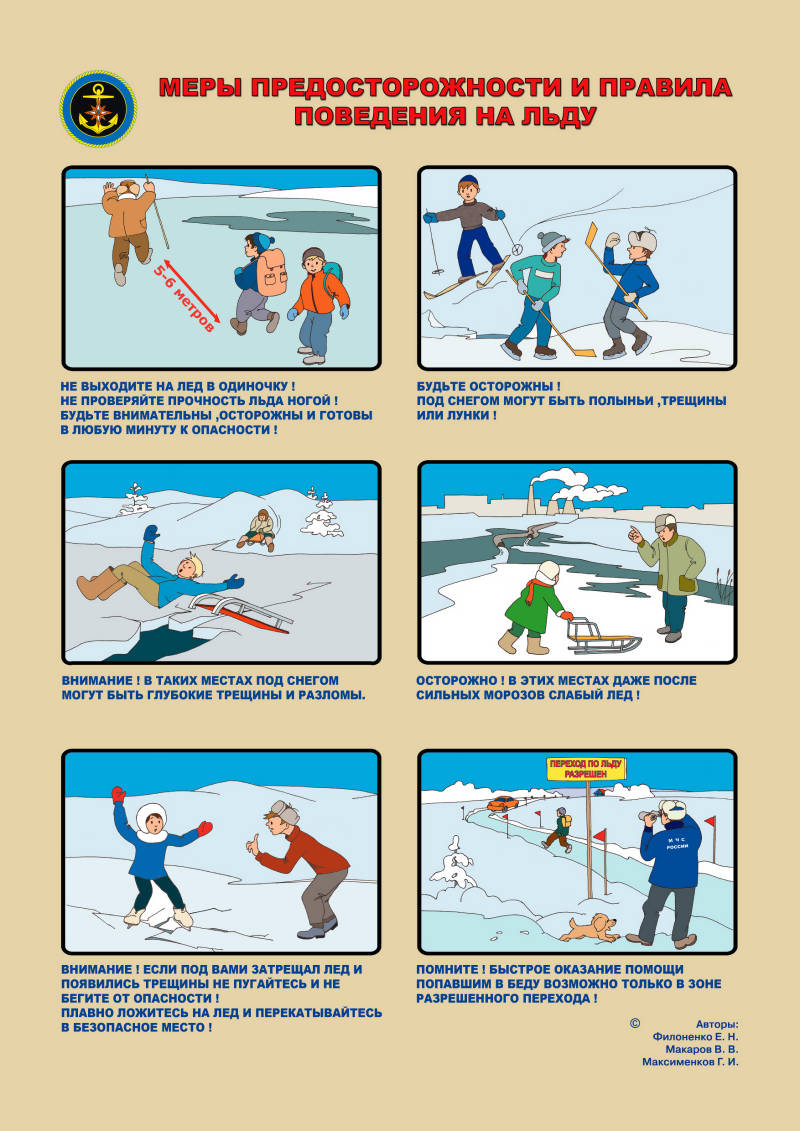 Помните!В соблюдении этих правил - гарантия вашего здоровья.Памятка для родителейПередвижение по зимнему льдуПомните!Всякое передвижение по неокрепшему зимнему льду опасно для жизни.В начале зимы лед гнется, ломается с треском. Если лед начал трескаться,немедленно возвращайтесь по своим следам обратно.Двигайтесь по льду по натоптанным следам и тропинкам. Имейте в рукахпалку, пешню, прощупывайте перед собой путь.Расстегните пояс рюкзака, чтобы быстро его сбросить в случае опасности.В случае провала во льду:быстро развернитесь в сторону, откуда пришли;осторожно начинайте выкарабкиваться на лед;не разбивайте лед руками, весом своего тела, не пытайтесь плыть брасом -берегите силы;нащупывайте, где лед покрепче и продолжайте выкарабкиваться,выталкивайте свое тело на лед, помогая ногами, опираясь на согнутые влоктях руки.Запомните!В начале зимы наиболее опасна середина водоема.Передвигаться по льду следует вдвоем.Каждый передвигающийся по льду должен иметь бельевую веревку иликрепкий шнур с узлом на конце. В случае провала человека в полынью веревкапослужит спасательным концом.Вытащив человека из полыньи, помогите ему добраться до теплогопомещения, переодеться.Запомните!Не наматывайте веревку на руку - пострадавший может утянуть и вас вполынью.Если в руках не оказалось веревки, найдите длинный шест, лыжу илидлинный шарф и помогите человеку, попавшему в беду